Name  _________________________________________________________________________________________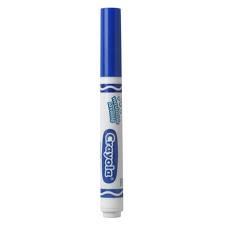 Write it with a pencil.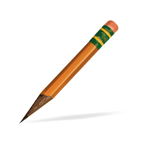 Write it with a marker.Write with a colored pencil.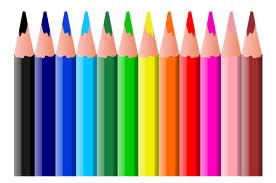 Write with a highlighter.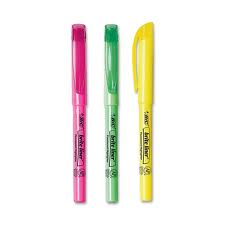 toseeatwecanthelookme